ΠΑΡΑΣΚΕΥΗ 14 ΙΟΥΝΙΟΥ 		21:00-22:00 	ΕΚΠΟΜΠΗ | EURO NIGHTS 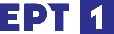 				ΠΑΡΟΥΣΙΑΣΗ : ΠΑΝΟΣ ΒΟΓΛΗΣ – ΓΙΟΥΡΚΑΣ ΣΕΪΤΑΡΙΔΗΣ – ΤΑΚΗΣ ΦΥΣΣΑΣ		22:00-00:00 	EURO 2024| Α’ ΟΜΙΛΟΣ, 1Η ΑΓΩΝΙΣΤΙΚΗ ΓΕΡΜΑΝΙΑ-ΣΚΩΤΙΑ (ΜΟΝΑΧΟ) 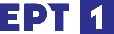 				ΠΕΡΙΓΡΑΦΗ: ΙΩΣΗΦ ΝΙΚΟΛΑΟΥ – ΣΧΟΛΙΟ: ΝΤΕΜΗΣ ΝΙΚΟΛΑΪΔΗΣ		00:00-01:30 	ΕΚΠΟΜΠΗ | EURO NIGHTS 				ΠΑΡΟΥΣΙΑΣΗ : ΠΑΝΟΣ ΒΟΓΛΗΣ – ΓΙΟΥΡΚΑΣ ΣΕΪΤΑΡΙΔΗΣ – ΤΑΚΗΣ ΦΥΣΣΑΣΣΑΒΒΑΤΟ 15 ΙΟΥΝΙΟΥ 		16:00-18:00 	EURO 2024| Α’ ΟΜΙΛΟΣ, 1Η ΑΓΩΝΙΣΤΙΚΗ ΟΥΓΓΑΡΙΑ-ΕΛΒΕΤΙΑ (ΚΟΛΩΝΙΑ)				ΠΕΡΙΓΡΑΦΗ: ΤΑΣΟΣ ΚΟΛΛΙΝΤΖΑΣ		19:00-21:00 	EURO 2024| Β’ ΟΜΙΛΟΣ, 1Η ΑΓΩΝΙΣΤΙΚΗ ΙΣΠΑΝΙΑ-ΚΡΟΑΤΙΑ (ΒΕΡΟΛΙΝΟ)				ΠΕΡΙΓΡΑΦΗ: ΒΑΣΙΛΗΣ ΜΠΑΚΟΠΟΥΛΟΣ 		21:00-22:00 	ΕΚΠΟΜΠΗ | EURO NIGHTS 				ΠΑΡΟΥΣΙΑΣΗ: ΠΑΝΟΣ ΒΟΓΛΗΣ – ΓΙΟΥΡΚΑΣ ΣΕΪΤΑΡΙΔΗΣ – ΤΑΚΗΣ ΦΥΣΣΑΣ		22:00-00:00 	EURO 2024| Β’ ΟΜΙΛΟΣ, 1Η ΑΓΩΝΙΣΤΙΚΗ ΙΤΑΛΙΑ-ΑΛΒΑΝΙΑ (ΝΤΟΡΤΜΟΥΝΤ)				ΠΕΡΙΓΡΑΦΗ: ΓΙΩΡΓΟΣ ΧΑΪΚΑΛΗΣ – ΣΧΟΛΙΟ: ΑΓΓΕΛΟΣ ΧΑΡΙΣΤΕΑΣ		00:00-01:30 	ΕΚΠΟΜΠΗ | EURO NIGHTS				ΠΑΡΟΥΣΙΑΣΗ: ΠΑΝΟΣ ΒΟΓΛΗΣ – ΓΙΟΥΡΚΑΣ ΣΕΪΤΑΡΙΔΗΣ – ΤΑΚΗΣ ΦΥΣΣΑΣΚΥΡΙΑΚΗ 16 ΙΟΥΝΙΟΥ 		16:00-18:00 	EURO 2024| Δ’ ΟΜΙΛΟΣ, 1Η ΑΓΩΝΙΣΤΙΚΗ ΠΟΛΩΝΙΑ-ΟΛΛΑΝΔΙΑ (ΑΜΒΟΥΡΓΟ)				ΠΕΡΙΓΡΑΦΗ: ΠΑΝΟΣ ΜΠΛΕΤΣΟΣ		19:00-21:00 	EURO 2024| Γ’ ΟΜΙΛΟΣ, 1Η ΑΓΩΝΙΣΤΙΚΗ ΣΛΟΒΕΝΙΑ-ΔΑΝΙΑ (ΣΤΟΥΤΓΚΑΡΔΗ)				ΠΕΡΙΓΡΑΦΗ: ΓΙΩΡΓΟΣ ΤΡΑΠΕΖΑΝΙΔΗΣ		21:00-22:00 	ΕΚΠΟΜΠΗ | EURO NIGHTS				ΠΑΡΟΥΣΙΑΣΗ: ΠΑΝΟΣ ΒΟΓΛΗΣ – ΓΙΟΥΡΚΑΣ ΣΕΪΤΑΡΙΔΗΣ – ΤΑΚΗΣ ΦΥΣΣΑΣ		22:00-00:00 	EURO 2024| Γ’ ΟΜΙΛΟΣ, 1Η ΑΓΩΝΙΣΤΙΚΗ ΣΕΡΒΙΑ-ΑΓΓΛΙΑ (ΓΚΕΛΖΕΝΚΙΡΧΕΝ)				ΠΕΡΙΓΡΑΦΗ: ΓΙΩΡΓΟΣ ΧΑΪΚΑΛΗΣ – ΣΧΟΛΙΟ: ΑΓΓΕΛΟΣ ΧΑΡΙΣΤΕΑΣ		00:00-01:30 	ΕΚΠΟΜΠΗ | EURO NIGHTS				ΠΑΡΟΥΣΙΑΣΗ: ΠΑΝΟΣ ΒΟΓΛΗΣ – ΓΙΟΥΡΚΑΣ ΣΕΪΤΑΡΙΔΗΣ – ΤΑΚΗΣ ΦΥΣΣΑΣΔΕΥΤΕΡΑ 17 ΙΟΥΝΙΟΥ 		16:00-18:00 	EURO 2024| Ε’ ΟΜΙΛΟΣ, 1Η ΑΓΩΝΙΣΤΙΚΗ ΡΟΥΜΑΝΙΑ-ΟΥΚΡΑΝΙΑ (ΜΟΝΑΧΟ)				ΠΕΡΙΓΡΑΦΗ: ΙΩΣΗΦ ΝΙΚΟΛΑΟΥ		19:00-21:00 	EURO 2024| Ε’ ΟΜΙΛΟΣ, 1Η ΑΓΩΝΙΣΤΙΚΗ ΒΕΛΓΙΟ-ΣΛΟΒΑΚΙΑ (ΦΡΑΝΚΦΟΥΡΤΗ)				ΠΕΡΙΓΡΑΦΗ: ΓΙΩΡΓΟΣ ΤΡΑΠΕΖΑΝΙΔΗΣ		21:00-22:00 	ΕΚΠΟΜΠΗ | EURO NIGHTS 				ΠΑΡΟΥΣΙΑΣΗ: ΠΑΝΟΣ ΒΟΓΛΗΣ – ΓΙΟΥΡΚΑΣ ΣΕΪΤΑΡΙΔΗΣ – ΤΑΚΗΣ ΦΥΣΣΑΣ		22:00-00:00 	EURO 2024| Δ’ ΟΜΙΛΟΣ, 1Η ΑΓΩΝΙΣΤΙΚΗ ΑΥΣΤΡΙΑ-ΓΑΛΛΙΑ (ΝΤΙΣΕΛΝΤΟΡΦ)				ΠΕΡΙΓΡΑΦΗ: ΤΑΣΟΣ ΚΟΛΛΙΝΤΖΑΣ - ΣΧΟΛΙΟ: ΑΓΓΕΛΟΣ ΧΑΡΙΣΤΕΑΣ		00:00-01:30 	ΕΚΠΟΜΠΗ | EURO NIGHTS 				ΠΑΡΟΥΣΙΑΣΗ: ΠΑΝΟΣ ΒΟΓΛΗΣ – ΓΙΟΥΡΚΑΣ ΣΕΪΤΑΡΙΔΗΣ – ΤΑΚΗΣ ΦΥΣΣΑΣΤΡΙΤΗ 18 ΙΟΥΝΙΟΥ 		19:00-21:00 	EURO 2024| ΣΤ’ ΟΜΙΛΟΣ, 1Η ΑΓΩΝΙΣΤΙΚΗ ΤΟΥΡΚΙΑ-ΓΕΩΡΓΙΑ (ΝΤΟΡΤΜΟΥΝΤ)				ΠΕΡΙΓΡΑΦΗ: ΓΙΩΡΓΟΣ ΧΑΪΚΑΛΗΣ 		21:00-22:00 	ΕΚΠΟΜΠΗ | EURO NIGHTS				ΠΑΡΟΥΣΙΑΣΗ: ΠΑΝΟΣ ΒΟΓΛΗΣ – ΓΙΟΥΡΚΑΣ ΣΕΪΤΑΡΙΔΗΣ – ΤΑΚΗΣ ΦΥΣΣΑΣ		22:00-00:00 	EURO 2024| ΣΤ’ ΟΜΙΛΟΣ, 1Η ΑΓΩΝΙΣΤΙΚΗ ΠΟΡΤΟΓΑΛΙΑ-ΤΣΕΧΙΑ (ΛΕΙΨΙΑ)				ΠΕΡΙΓΡΑΦΗ: ΒΑΣΙΛΗΣ ΜΠΑΚΟΠΟΥΛΟΣ – ΣΧΟΛΙΟ: ΝΤΕΜΗΣ ΝΙΚΟΛΑΪΔΗΣ		00:00-01:30 	ΕΚΠΟΜΠΗ | EURO NIGHTS 				ΠΑΡΟΥΣΙΑΣΗ: ΠΑΝΟΣ ΒΟΓΛΗΣ – ΓΙΟΥΡΚΑΣ ΣΕΪΤΑΡΙΔΗΣ – ΤΑΚΗΣ ΦΥΣΣΑΣΤΕΤΑΡΤΗ 19 ΙΟΥΝΙΟΥ 		16:00-18:00 	EURO 2024| Β’ ΟΜΙΛΟΣ, 2Η ΑΓΩΝΙΣΤΙΚΗ ΚΡΟΑΤΙΑ-ΑΛΒΑΝΙΑ (ΑΜΒΟΥΡΓΟ) 				ΠΕΡΙΓΡΑΦΗ: ΠΑΝΟΣ ΜΠΛΕΤΣΟΣ		19:00-21:00 	EURO 2024| Α’ ΟΜΙΛΟΣ, 2Η ΑΓΩΝΙΣΤΙΚΗ ΓΕΡΜΑΝΙΑ-ΟΥΓΓΑΡΙΑ (ΣΤΟΥΤΓΚΑΡΔΗ)				ΠΕΡΙΓΡΑΦΗ: ΓΙΩΡΓΟΣ ΤΡΑΠΕΖΑΝΙΔΗΣ		21:00-22:00 	ΕΚΠΟΜΠΗ | EURO NIGHTS				ΠΑΡΟΥΣΙΑΣΗ: ΠΑΝΟΣ ΒΟΓΛΗΣ – ΓΙΟΥΡΚΑΣ ΣΕΪΤΑΡΙΔΗΣ – ΤΑΚΗΣ ΦΥΣΣΑΣ		22:00-00:00 	EURO 2024| Α’ ΟΜΙΛΟΣ, 2Η ΑΓΩΝΙΣΤΙΚΗ ΣΚΩΤΙΑ-ΕΛΒΕΤΙΑ (ΚΟΛΩΝΙΑ)				ΠΕΡΙΓΡΑΦΗ: ΤΑΣΟΣ ΚΟΛΛΙΝΤΖΑΣ - ΣΧΟΛΙΟ: ΑΓΓΕΛΟΣ ΧΑΡΙΣΤΕΑΣ		00:00-01:30 	ΕΚΠΟΜΠΗ | EURO NIGHTS				ΠΑΡΟΥΣΙΑΣΗ: ΠΑΝΟΣ ΒΟΓΛΗΣ – ΓΙΟΥΡΚΑΣ ΣΕΪΤΑΡΙΔΗΣ – ΤΑΚΗΣ ΦΥΣΣΑΣΠΕΜΠΤΗ 20 ΙΟΥΝΙΟΥ 		16:00-18:00 	EURO 2024| Γ’ ΟΜΙΛΟΣ, 2Η ΑΓΩΝΙΣΤΙΚΗ ΣΛΟΒΕΝΙΑ-ΣΕΡΒΙΑ (ΜΟΝΑΧΟ)				ΠΕΡΙΓΡΑΦΗ: ΙΩΣΗΦ ΝΙΚΟΛΑΟΥ		19:00-21:00 	EURO 2024| Γ’ ΟΜΙΛΟΣ, 2Η ΑΓΩΝΙΣΤΙΚΗ ΔΑΝΙΑ-ΑΓΓΛΙΑ (ΦΡΑΝΚΦΟΥΡΤΗ)				ΠΕΡΙΓΡΑΦΗ: ΓΙΩΡΓΟΣ ΤΡΑΠΕΖΑΝΙΔΗΣ		21:00-22:00 	ΕΚΠΟΜΠΗ | EURO NIGHTS 				ΠΑΡΟΥΣΙΑΣΗ: ΠΑΝΟΣ ΒΟΓΛΗΣ – ΓΙΟΥΡΚΑΣ ΣΕΪΤΑΡΙΔΗΣ – ΤΑΚΗΣ ΦΥΣΣΑΣ		22:00-00:00 	EURO 2024| Β’ ΟΜΙΛΟΣ, 2Η ΑΓΩΝΙΣΤΙΚΗ ΙΣΠΑΝΙΑ-ΙΤΑΛΙΑ (ΓΚΕΛΖΕΝΚΙΡΧΕΝ)				ΠΕΡΙΓΡΑΦΗ: ΓΙΩΡΓΟΣ ΧΑΪΚΑΛΗΣ – ΣΧΟΛΙΟ: ΑΓΓΕΛΟΣ ΧΑΡΙΣΤΕΑΣ		00:00-01:30 	ΕΚΠΟΜΠΗ | EURO NIGHTS 				ΠΑΡΟΥΣΙΑΣΗ: ΠΑΝΟΣ ΒΟΓΛΗΣ – ΓΙΟΥΡΚΑΣ ΣΕΪΤΑΡΙΔΗΣ – ΤΑΚΗΣ ΦΥΣΣΑΣΠΑΡΑΣΚΕΥΗ 21 ΙΟΥΝΙΟΥ 		16:00-18:00 	EURO 2024| Ε’ ΟΜΙΛΟΣ, 2Η ΑΓΩΝΙΣΤΙΚΗ ΣΛΟΒΑΚΙΑ-ΟΥΚΡΑΝΙΑ(ΝΤΙΣΕΛΝΤΟΡΦ)				ΠΕΡΙΓΡΑΦΗ: ΤΑΣΟΣ ΚΟΛΛΙΝΤΖΑΣ 		19:00-21:00 	EURO 2024| Δ’ ΟΜΙΛΟΣ, 2Η ΑΓΩΝΙΣΤΙΚΗ ΠΟΛΩΝΙΑ-ΑΥΣΤΡΙΑ (ΒΕΡΟΛΙΝΟ)				ΠΕΡΙΓΡΑΦΗ: ΠΑΝΟΣ ΜΠΛΕΤΣΟΣ		21:00-22:00 	ΕΚΠΟΜΠΗ | EURO NIGHTS 				ΠΑΡΟΥΣΙΑΣΗ: ΠΑΝΟΣ ΒΟΓΛΗΣ – ΓΙΟΥΡΚΑΣ ΣΕΪΤΑΡΙΔΗΣ – ΤΑΚΗΣ ΦΥΣΣΑΣ		22:00-00:00 	EURO 2024| Δ’ ΟΜΙΛΟΣ, 2Η ΑΓΩΝΙΣΤΙΚΗ ΟΛΛΑΝΔΙΑ-ΓΑΛΛΙΑ (ΛΕΙΨΙΑ)				ΠΕΡΙΓΡΑΦΗ: ΒΑΣΙΛΗΣ ΜΠΑΚΟΠΟΥΛΟΣ – ΣΧΟΛΙΟ: ΝΤΕΜΗΣ ΝΙΚΟΛΑΪΔΗΣ		00:00-01:30 	ΕΚΠΟΜΠΗ | EURO NIGHTS				ΠΑΡΟΥΣΙΑΣΗ: ΠΑΝΟΣ ΒΟΓΛΗΣ – ΓΙΟΥΡΚΑΣ ΣΕΪΤΑΡΙΔΗΣ – ΤΑΚΗΣ ΦΥΣΣΑΣΣΑΒΒΑΤΟ 22 ΙΟΥΝΙΟΥ 		16:00-18:00 	EURO 2024| ΣΤ’ ΟΜΙΛΟΣ, 2Η ΑΓΩΝΙΣΤΙΚΗ ΓΕΩΡΓΙΑ-ΤΣΕΧΙΑ (ΑΜΒΟΥΡΓΟ) ΠΕΡΙΓΡΑΦΗ: ΠΑΝΟΣ ΜΠΛΕΤΣΟΣ						19:00-21:00 	EURO 2024| ΣΤ’ ΟΜΙΛΟΣ, 2Η ΑΓΩΝΙΣΤΙΚΗΤΟΥΡΚΙΑ-ΠΟΡΤΟΓΑΛΙΑ (ΝΤΟΡΤΜΟΥΝΤ)				ΠΕΡΙΓΡΑΦΗ: ΓΙΩΡΓΟΣ ΧΑΪΚΑΛΗΣ – ΣΧΟΛΙΟ: ΑΓΓΕΛΟΣ ΧΑΡΙΣΤΕΑΣ		21:00-22:00 	ΕΚΠΟΜΠΗ | EURO NIGHTS 				ΠΑΡΟΥΣΙΑΣΗ: ΠΑΝΟΣ ΒΟΓΛΗΣ – ΓΙΟΥΡΚΑΣ ΣΕΪΤΑΡΙΔΗΣ – ΤΑΚΗΣ ΦΥΣΣΑΣ		22:00-00:00 	EURO 2024| Ε’ ΟΜΙΛΟΣ, 2Η ΑΓΩΝΙΣΤΙΚΗ ΒΕΛΓΙΟ-ΡΟΥΜΑΝΙΑ (ΚΟΛΩΝΙΑ) 				ΠΕΡΙΓΡΑΦΗ: ΤΑΣΟΣ ΚΟΛΛΙΝΤΖΑΣ 		00:00-01:30 	ΕΚΠΟΜΠΗ | EURO NIGHTS				ΠΑΡΟΥΣΙΑΣΗ: ΠΑΝΟΣ ΒΟΓΛΗΣ – ΓΙΟΥΡΚΑΣ ΣΕΪΤΑΡΙΔΗΣ – ΤΑΚΗΣ ΦΥΣΣΑΣΚΥΡΙΑΚΗ 23 ΙΟΥΝΙΟΥ 		21:00-22:00 	ΕΚΠΟΜΠΗ | EURO NIGHTS				ΠΑΡΟΥΣΙΑΣΗ: ΠΑΝΟΣ ΒΟΓΛΗΣ – ΓΙΟΥΡΚΑΣ ΣΕΪΤΑΡΙΔΗΣ – ΤΑΚΗΣ ΦΥΣΣΑΣ		22:00-00:00	EURO 2024| Α’ ΟΜΙΛΟΣ, 3Η ΑΓΩΝΙΣΤΙΚΗ ΕΛΒΕΤΙΑ-ΓΕΡΜΑΝΙΑ (ΦΡΑΝΚΦΟΥΡΤΗ)				ΠΕΡΙΓΡΑΦΗ: ΓΙΩΡΓΟΣ ΤΡΑΠΕΖΑΝΙΔΗΣ		22:00-00:00	EURO 2024| Α’ ΟΜΙΛΟΣ, 3Η ΑΓΩΝΙΣΤΙΚΗ ΣΚΩΤΙΑ-ΟΥΓΓΑΡΙΑ (ΣΤΟΥΤΓΚΑΡΔΗ)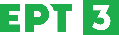 				ΠΕΡΙΓΡΑΦΗ: ΙΩΣΗΦ ΝΙΚΟΛΑΟΥ		00:00-01:30 	ΕΚΠΟΜΠΗ | EURO NIGHTS				ΠΑΡΟΥΣΙΑΣΗ: ΠΑΝΟΣ ΒΟΓΛΗΣ – ΓΙΟΥΡΚΑΣ ΣΕΪΤΑΡΙΔΗΣ – ΤΑΚΗΣ ΦΥΣΣΑΣΔΕΥΤΕΡΑ 24 ΙΟΥΝΙΟΥ 		21:00-22:00 	ΕΚΠΟΜΠΗ | EURO NIGHTS				ΠΑΡΟΥΣΙΑΣΗ: ΠΑΝΟΣ ΒΟΓΛΗΣ – ΓΙΟΥΡΚΑΣ ΣΕΪΤΑΡΙΔΗΣ – ΤΑΚΗΣ ΦΥΣΣΑΣ		22:00-00:00	EURO 2024| Β’ ΟΜΙΛΟΣ, 3Η ΑΓΩΝΙΣΤΙΚΗ ΚΡΟΑΤΙΑ-ΙΤΑΛΙΑ (ΛΕΙΨΙΑ) 				ΠΕΡΙΓΡΑΦΗ: ΒΑΣΙΛΗΣ ΜΠΑΚΟΠΟΥΛΟΣ – ΣΧΟΛΙΟ: ΝΤΕΜΗΣ ΝΙΚΟΛΑΪΔΗΣ		22:00-00:00	EURO 2024| Β’ ΟΜΙΛΟΣ, 3Η ΑΓΩΝΙΣΤΙΚΗ ΑΛΒΑΝΙΑ-ΙΣΠΑΝΙΑ (ΝΤΙΣΕΛΝΤΟΡΦ)				ΠΕΡΙΓΡΑΦΗ: ΤΑΣΟΣ ΚΟΛΛΙΝΤΖΑΣ 		00:00-01:30 	ΕΚΠΟΜΠΗ | EURO NIGHTS				ΠΑΡΟΥΣΙΑΣΗ: ΠΑΝΟΣ ΒΟΓΛΗΣ – ΓΙΟΥΡΚΑΣ ΣΕΪΤΑΡΙΔΗΣ – ΤΑΚΗΣ ΦΥΣΣΑΣΤΡΙΤΗ 25 ΙΟΥΝΙΟΥ 		19:00-21:00 	EURO 2024| Δ’ ΟΜΙΛΟΣ, 3Η ΑΓΩΝΙΣΤΙΚΗ ΓΑΛΛΙΑ-ΠΟΛΩΝΙΑ (ΝΤΟΡΤΜΟΥΝΤ)				ΠΕΡΙΓΡΑΦΗ: ΓΙΩΡΓΟΣ ΧΑΪΚΑΛΗΣ  		19:00-21:00 	EURO 2024| Δ’ ΟΜΙΛΟΣ, 3Η ΑΓΩΝΙΣΤΙΚΗ ΟΛΛΑΝΔΙΑ-ΑΥΣΤΡΙΑ (ΒΕΡΟΛΙΝΟ)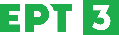 				ΠΕΡΙΓΡΑΦΗ: ΒΑΣΙΛΗΣ ΜΠΑΚΟΠΟΥΛΟΣ		21:00-22:00 	ΕΚΠΟΜΠΗ | EURO NIGHTS				ΠΑΡΟΥΣΙΑΣΗ: ΠΑΝΟΣ ΒΟΓΛΗΣ – ΓΙΟΥΡΚΑΣ ΣΕΪΤΑΡΙΔΗΣ – ΤΑΚΗΣ ΦΥΣΣΑΣ		22:00-00:00 	EURO 2024| Γ’ ΟΜΙΛΟΣ, 3Η ΑΓΩΝΙΣΤΙΚΗ ΑΓΓΛΙΑ-ΣΛΟΒΕΝΙΑ (ΚΟΛΩΝΙΑ)				ΠΕΡΙΓΡΑΦΗ: ΤΑΣΟΣ ΚΟΛΛΙΝΤΖΑΣ - ΣΧΟΛΙΟ: ΑΓΓΕΛΟΣ ΧΑΡΙΣΤΕΑΣ		22:00-00:00 	EURO 2024| Γ’ ΟΜΙΛΟΣ, 3Η ΑΓΩΝΙΣΤΙΚΗ ΔΑΝΙΑ-ΣΕΡΒΙΑ (ΜΟΝΑΧΟ)				ΠΕΡΙΓΡΑΦΗ: ΙΩΣΗΦ ΝΙΚΟΛΑΟΥ		00:00-01:30 	ΕΚΠΟΜΠΗ | EURO NIGHTS				ΠΑΡΟΥΣΙΑΣΗ: ΠΑΝΟΣ ΒΟΓΛΗΣ – ΓΙΟΥΡΚΑΣ ΣΕΪΤΑΡΙΔΗΣ – ΤΑΚΗΣ ΦΥΣΣΑΣΤΕΤΑΡΤΗ 26 ΙΟΥΝΙΟΥ 		19:00-21:00 	EURO 2024| Ε’ ΟΜΙΛΟΣ, 3Η ΑΓΩΝΙΣΤΙΚΗ ΟΥΚΡΑΝΙΑ-ΒΕΛΓΙΟ (ΣΤΟΥΤΓΚΑΡΔΗ)				ΠΕΡΙΓΡΑΦΗ: ΙΩΣΗΦ ΝΙΚΟΛΑΟΥ		19:00-21:00 	EURO 2024| Ε’ ΟΜΙΛΟΣ, 3Η ΑΓΩΝΙΣΤΙΚΗ ΣΛΟΒΑΚΙΑ-ΡΟΥΜΑΝΙΑ (ΦΡΑΝΚΦΟΥΡΤΗ) 				ΠΕΡΙΓΡΑΦΗ: ΓΙΩΡΓΟΣ ΤΡΑΠΕΖΑΝΙΔΗΣ		21:00-22:00 	ΕΚΠΟΜΠΗ | EURO NIGHTS 				ΠΑΡΟΥΣΙΑΣΗ: ΠΑΝΟΣ ΒΟΓΛΗΣ – ΓΙΟΥΡΚΑΣ ΣΕΪΤΑΡΙΔΗΣ – ΤΑΚΗΣ ΦΥΣΣΑΣ		22:00-00:00	EURO 2024| Ε’ ΟΜΙΛΟΣ, 3Η ΑΓΩΝΙΣΤΙΚΗ ΓΕΩΡΓΙΑ-ΠΟΡΤΟΓΑΛΙΑ (ΓΚΕΛΖΕΝΚΙΡΧΕΝ) 				ΠΕΡΙΓΡΑΦΗ: ΓΙΩΡΓΟΣ ΧΑΪΚΑΛΗΣ		22:00-00:00	EURO 2024| Ε’ ΟΜΙΛΟΣ, 3Η ΑΓΩΝΙΣΤΙΚΗ ΤΣΕΧΙΑ-ΤΟΥΡΚΙΑ (ΑΜΒΟΥΡΓΟ)				ΠΕΡΙΓΡΑΦΗ: ΠΑΝΟΣ ΜΠΛΕΤΣΟΣ		00:00-01:30 	ΕΚΠΟΜΠΗ | EURO NIGHTS 				ΠΑΡΟΥΣΙΑΣΗ: ΠΑΝΟΣ ΒΟΓΛΗΣ – ΓΙΟΥΡΚΑΣ ΣΕΪΤΑΡΙΔΗΣ – ΤΑΚΗΣ ΦΥΣΣΑΣΣΑΒΒΑΤΟ 29 ΙΟΥΝΙΟΥ 		19:00-21:00 	EURO 2024| ΦΑΣΗ “16” 2Α-2Β (ΒΕΡΟΛΙΝΟ) 				ΠΕΡΙΓΡΑΦΗ: ΒΑΣΙΛΗΣ ΜΠΑΚΟΠΟΥΛΟΣ – ΣΧΟΛΙΟ: ΝΤΕΜΗΣ ΝΙΚΟΛΑΪΔΗΣ		21:00-22:00 	ΕΚΠΟΜΠΗ | EURO NIGHTS 				ΠΑΡΟΥΣΙΑΣΗ: ΠΑΝΟΣ ΒΟΓΛΗΣ – ΓΙΟΥΡΚΑΣ ΣΕΪΤΑΡΙΔΗΣ – ΤΑΚΗΣ ΦΥΣΣΑΣ		22:00-00:00 	EURO 2024| ΦΑΣΗ “16” 1Α-2Γ (ΝΤΟΡΤΜΟΥΝΤ) 				ΠΕΡΙΓΡΑΦΗ: ΓΙΩΡΓΟΣ ΧΑΪΚΑΛΗΣ – ΣΧΟΛΙΟ: ΑΓΓΕΛΟΣ ΧΑΡΙΣΤΕΑΣ		00:00-01:30 	ΕΚΠΟΜΠΗ | EURO NIGHTS 				ΠΑΡΟΥΣΙΑΣΗ: ΠΑΝΟΣ ΒΟΓΛΗΣ – ΓΙΟΥΡΚΑΣ ΣΕΪΤΑΡΙΔΗΣ – ΤΑΚΗΣ ΦΥΣΣΑΣΚΥΡΙΑΚΗ 30 ΙΟΥΝΙΟΥ 		19:00-21:00 	EURO 2024| ΦΑΣΗ “16” 1Γ-3Δ/Ε/ΣΤ (ΓΚΕΛΖΕΝΚΙΡΧΕΝ)				ΠΕΡΙΓΡΑΦΗ: ΓΙΩΡΓΟΣ ΤΡΑΠΕΖΑΝΙΔΗΣ		21:00-22:00 	ΕΚΠΟΜΠΗ | EURO NIGHTS				ΠΑΡΟΥΣΙΑΣΗ: ΠΑΝΟΣ ΒΟΓΛΗΣ – ΓΙΟΥΡΚΑΣ ΣΕΪΤΑΡΙΔΗΣ – ΤΑΚΗΣ ΦΥΣΣΑΣ		22:00-00:00 	EURO 2024| ΦΑΣΗ “16” 1Β-3Α/Δ/Ε/ΣΤ (ΚΟΛΩΝΙΑ)				ΠΕΡΙΓΡΑΦΗ: ΙΩΣΗΦ ΝΙΚΟΛΑΟΥ – ΣΧΟΛΙΟ: ΑΓΓΕΛΟΣ ΧΑΡΙΣΤΕΑΣ 		00:00-01:30 	ΕΚΠΟΜΠΗ | EURO NIGHTS				ΠΑΡΟΥΣΙΑΣΗ: ΠΑΝΟΣ ΒΟΓΛΗΣ – ΓΙΟΥΡΚΑΣ ΣΕΪΤΑΡΙΔΗΣ – ΤΑΚΗΣ ΦΥΣΣΑΣΔΕΥΤΕΡΑ 1 ΙΟΥΛΙΟΥ 		19:00-21:00 	EURO 2024| ΦΑΣΗ “16” 2Δ-2Ε (ΝΤΙΣΕΛΝΤΟΡΦ)				ΠΕΡΙΓΡΑΦΗ: ΓΙΩΡΓΟΣ ΧΑΪΚΑΛΗΣ – ΣΧΟΛΙΟ: ΑΓΓΕΛΟΣ ΧΑΡΙΣΤΕΑΣ		21:00-22:00 	ΕΚΠΟΜΠΗ | EURO NIGHTS 				ΠΑΡΟΥΣΙΑΣΗ: ΠΑΝΟΣ ΒΟΓΛΗΣ – ΓΙΟΥΡΚΑΣ ΣΕΪΤΑΡΙΔΗΣ – ΤΑΚΗΣ ΦΥΣΣΑΣ		22:00-00:00 	EURO 2024| ΦΑΣΗ “16”  1ΣΤ-3Α/Β/Γ (ΦΡΑΝΚΦΟΥΡΤΗ)				ΠΕΡΙΓΡΑΦΗ: ΓΙΩΡΓΟΣ ΤΡΑΠΕΖΑΝΙΔΗΣ – ΣΧΟΛΙΟ: ΝΤΕΜΗΣ ΝΙΚΟΛΑΪΔΗΣ		00:00-01:30 	ΕΚΠΟΜΠΗ | EURO NIGHTS 				ΠΑΡΟΥΣΙΑΣΗ: ΠΑΝΟΣ ΒΟΓΛΗΣ – ΓΙΟΥΡΚΑΣ ΣΕΪΤΑΡΙΔΗΣ – ΤΑΚΗΣ ΦΥΣΣΑΣΤΡΙΤΗ 2 ΙΟΥΛΙΟΥ 		19:00-21:00 	EURO 2024| ΦΑΣΗ “16” 1Ε-3Α/Β/Γ/Δ (ΜΟΝΑΧΟ) 				ΠΕΡΙΓΡΑΦΗ: ΙΩΣΗΦ ΝΙΚΟΛΑΟΥ – ΣΧΟΛΙΟ: ΝΤΕΜΗΣ ΝΙΚΟΛΑΪΔΗΣ		21:00-22:00 	ΕΚΠΟΜΠΗ | EURO NIGHTS 				ΠΑΡΟΥΣΙΑΣΗ: ΠΑΝΟΣ ΒΟΓΛΗΣ – ΓΙΟΥΡΚΑΣ ΣΕΪΤΑΡΙΔΗΣ – ΤΑΚΗΣ ΦΥΣΣΑΣ		22:00-00:00 	EURO 2024| ΦΑΣΗ “16” 1Δ-2ΣΤ (ΛΕΙΨΙΑ) 				ΠΕΡΙΓΡΑΦΗ: ΒΑΣΙΛΗΣ ΜΠΑΚΟΠΟΥΛΟΣ – ΣΧΟΛΙΟ: ΑΓΓΕΛΟΣ ΧΑΡΙΣΤΕΑΣ		00:00-01:30 	ΕΚΠΟΜΠΗ | EURO NIGHTS 				ΠΑΡΟΥΣΙΑΣΗ: ΠΑΝΟΣ ΒΟΓΛΗΣ – ΓΙΟΥΡΚΑΣ ΣΕΪΤΑΡΙΔΗΣ – ΤΑΚΗΣ ΦΥΣΣΑΣΠΑΡΑΣΚΕΥΗ 5 ΙΟΥΛΙΟΥ 		19:00-21:00 	EURO 2024| Α’ ΠΡΟΗΜΙΤΕΛΙΚΟΣ (ΣΤΟΥΤΓΚΑΡΔΗ) 				ΠΕΡΙΓΡΑΦΗ: ΙΩΣΗΦ ΝΙΚΟΛΑΟΥ – ΣΧΟΛΙΟ: ΑΓΓΕΛΟΣ ΧΑΡΙΣΤΕΑΣ		21:00-22:00 	ΕΚΠΟΜΠΗ | EURO NIGHTS 				ΠΑΡΟΥΣΙΑΣΗ: ΠΑΝΟΣ ΒΟΓΛΗΣ – ΓΙΟΥΡΚΑΣ ΣΕΪΤΑΡΙΔΗΣ – ΤΑΚΗΣ ΦΥΣΣΑΣ		22:00-00:00 	EURO 2024| Β’ ΠΡΟΗΜΙΤΕΛΙΚΟΣ (ΑΜΒΟΥΡΓΟ				ΠΕΡΙΓΡΑΦΗ: ΓΙΩΡΓΟΣ ΧΑΪΚΑΛΗΣ – ΣΧΟΛΙΟ: ΝΤΕΜΗΣ ΝΙΚΟΛΑΪΔΗΣ		00:00-01:30 	ΕΚΠΟΜΠΗ | EURO NIGHTS 				ΠΑΡΟΥΣΙΑΣΗ: ΠΑΝΟΣ ΒΟΓΛΗΣ – ΓΙΟΥΡΚΑΣ ΣΕΪΤΑΡΙΔΗΣ – ΤΑΚΗΣ ΦΥΣΣΑΣΣΑΒΒΑΤΟ 6 ΙΟΥΛΙΟΥ 		19:00-21:00 	EURO 2024| Γ’ ΠΡΟΗΜΙΤΕΛΙΚΟΣ (ΝΤΙΣΕΛΝΤΟΡΦ) 				ΠΕΡΙΓΡΑΦΗ: ΓΙΩΡΓΟΣ ΤΡΑΠΕΖΑΝΙΔΗΣ – ΣΧΟΛΙΟ: ΑΓΓΕΛΟΣ ΧΑΡΙΣΤΕΑΣ		21:00-22:00 	ΕΚΠΟΜΠΗ | EURO NIGHTS 				ΠΑΡΟΥΣΙΑΣΗ: ΠΑΝΟΣ ΒΟΓΛΗΣ – ΓΙΟΥΡΚΑΣ ΣΕΪΤΑΡΙΔΗΣ – ΤΑΚΗΣ ΦΥΣΣΑΣ		22:00-00:00 	EURO 2024| Δ’ ΠΡΟΗΜΙΤΕΛΙΚΟΣ (ΒΕΡΟΛΙΝΟ) 				ΠΕΡΙΓΡΑΦΗ: ΒΑΣΙΛΗΣ ΜΠΑΚΟΠΟΥΛΟΣ – ΣΧΟΛΙΟ: ΝΤΕΜΗΣ ΝΙΚΟΛΑΪΔΗΣ		00:00-01:30 	ΕΚΠΟΜΠΗ | EURO NIGHTS 				ΠΑΡΟΥΣΙΑΣΗ: ΠΑΝΟΣ ΒΟΓΛΗΣ – ΓΙΟΥΡΚΑΣ ΣΕΪΤΑΡΙΔΗΣ – ΤΑΚΗΣ ΦΥΣΣΑΣΤΡΙΤΗ 9 ΙΟΥΛΙΟΥ 		21:00-22:00 	ΕΚΠΟΜΠΗ | EURO NIGHTS 				ΠΑΡΟΥΣΙΑΣΗ: ΠΑΝΟΣ ΒΟΓΛΗΣ – ΓΙΟΥΡΚΑΣ ΣΕΪΤΑΡΙΔΗΣ – ΤΑΚΗΣ ΦΥΣΣΑΣ		22:00-00:00 	EURO 2024| Α’ ΗΜΙΤΕΛΙΚΟΣ (ΜΟΝΑΧΟ) 				ΠΕΡΙΓΡΑΦΗ: ΒΑΣΙΛΗΣ ΜΠΑΚΟΠΟΥΛΟΣ – ΣΧΟΛΙΟ: ΝΤΕΜΗΣ ΝΙΚΟΛΑΪΔΗΣ		00:00-01:30 	ΕΚΠΟΜΠΗ | EURO NIGHTS 				ΠΑΡΟΥΣΙΑΣΗ: ΠΑΝΟΣ ΒΟΓΛΗΣ – ΓΙΟΥΡΚΑΣ ΣΕΪΤΑΡΙΔΗΣ – ΤΑΚΗΣ ΦΥΣΣΑΣΤΕΤΑΡΤΗ 10 ΙΟΥΛΙΟΥ 		21:00-22:00 	ΕΚΠΟΜΠΗ | EURO NIGHTS 				ΠΑΡΟΥΣΙΑΣΗ: ΠΑΝΟΣ ΒΟΓΛΗΣ – ΓΙΟΥΡΚΑΣ ΣΕΪΤΑΡΙΔΗΣ – ΤΑΚΗΣ ΦΥΣΣΑΣ		22:00-00:00 	EURO 2024| Β’ ΗΜΙΤΕΛΙΚΟΣ (ΝΤΟΡΤΜΟΥΝΤ) 				ΠΕΡΙΓΡΑΦΗ: ΓΙΩΡΓΟΣ ΧΑΪΚΑΛΗΣ – ΣΧΟΛΙΟ: ΑΓΓΕΛΟΣ ΧΑΡΙΣΤΕΑΣ		00:00-01:30 	ΕΚΠΟΜΠΗ | EURO NIGHTS 				ΠΑΡΟΥΣΙΑΣΗ: ΠΑΝΟΣ ΒΟΓΛΗΣ – ΓΙΟΥΡΚΑΣ ΣΕΪΤΑΡΙΔΗΣ – ΤΑΚΗΣ ΦΥΣΣΑΣΚΥΡΙΑΚΗ 14 ΙΟΥΛΙΟΥ 		21:00-22:00 	ΕΚΠΟΜΠΗ | EURO NIGHTS 				ΠΑΡΟΥΣΙΑΣΗ: ΠΑΝΟΣ ΒΟΓΛΗΣ – ΓΙΟΥΡΚΑΣ ΣΕΪΤΑΡΙΔΗΣ – ΤΑΚΗΣ ΦΥΣΣΑΣ		22:00-00:30 	EURO 2024| ΤΕΛΙΚΟΣ (ΒΕΡΟΛΙΝΟ) 				ΠΕΡΙΓΡΑΦΗ: ΓΙΩΡΓΟΣ ΧΑΪΚΑΛΗΣ – ΣΧΟΛΙΟ: ΝΤΕΜΗΣ ΝΙΚΟΛΑΪΔΗΣ		00:30-02:00 	ΕΚΠΟΜΠΗ | EURO NIGHTS 				ΠΑΡΟΥΣΙΑΣΗ: ΠΑΝΟΣ ΒΟΓΛΗΣ – ΓΙΟΥΡΚΑΣ ΣΕΪΤΑΡΙΔΗΣ – ΤΑΚΗΣ ΦΥΣΣΑΣΕΡΤ Sports:Facebook: @ertsportsInstagram: @ertsports_official
X: @ert_sportsΕΡΤ:Facebook: @ertofficialInstagram: @ertofficial
X: @ertofficial_TikTok: @ertofficial